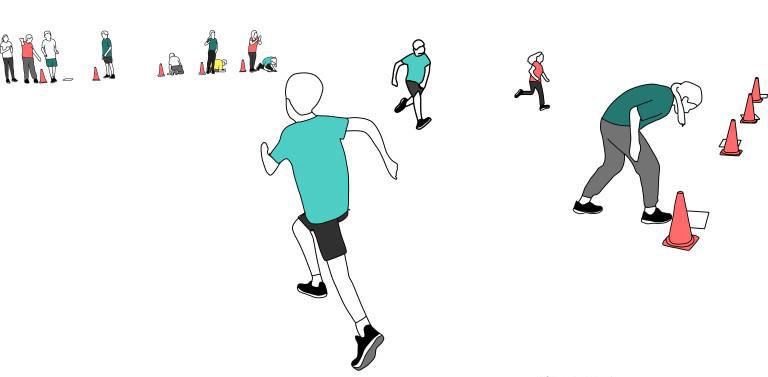 Material:zwei TeamsEin Blankoblatt pro GruppeEin Stift pro GruppeZiel: eigenes Blankoblatt möglichst schnell richtig ausfüllenAblauf:Zwei Teams treten in einem Staffelspielgegeneinander anEin Teammitglied läuft in einem Staffellaufzum Memoryblatt, merkt sich einen Muskel und trägt diesen anschließend auf dem Blankoblatt einDas nächste Teammitglied kann dannschon losrennen und sich das nächste Feld merken-		Gewonnen hat das Team, welches als erstes alle Felder richtig ausgefüllt hat!zwei TeamsEin Blankoblatt pro GruppeEin Stift pro GruppeZiel: eigenes Blankoblatt möglichst schnell richtig ausfüllenAblauf:Zwei Teams treten in einem Staffelspielgegeneinander anEin Teammitglied läuft in einem Staffellaufzum Memoryblatt, merkt sich einen Muskel und trägt diesen anschließend auf dem Blankoblatt einDas nächste Teammitglied kann dannschon losrennen und sich das nächste Feld merken-		Gewonnen hat das Team, welches als erstes alle Felder richtig ausgefüllt hat!